					September 14, 2018			Re:	Pennsylvania Public Utility Commission, et al. v.				Duquesne Light Company at R-2018-3000124, et al.To All Formal Complainants:		Kindly be advised Duquesne Light Company filed a Joint Petition for Partial Settlement (Petition) with the Pennsylvania Public Utility Commission in which all outstanding issues in this proceeding were resolved.  The utility company was joined in the Petition with the Commission’s Bureau of Investigation and Enforcement, the Office of Consumer Advocate, the Office of Small Business Advocate, and various other active parties.  These parties stated they find the proposed settlement to be fair, just and reasonable, and in the public interest.  In a separate mailing, a copy of the Petition, together with the parties’ supporting statements, has been provided to you.  That copy was sent to you because you are a Formal Complainant in the case.  As the Administrative Law Judge, I must draft a decision recommending to the Commission whether to accept this settlement as in the public interest or reject it as contrary to the public interest.  If you have any comments regarding the Settlement, you must submit them by Tuesday, September 25, 2018.		Because you filed a Formal Complaint in this case, you have the following options:You may join in the proposed Partial Settlement.  Sign and return the Signature Page (enclosed with this letter) to me, postmarked by Tuesday, September 25, 2018.  Signing the Signature Page means that you agree to have your Formal Complaint discontinued with the approval of the proposed Partial Settlement.You may object to the Settlement.  You must submit written objections to me as the Administrative Law Judge by letter postmarked by Tuesday, September 25, 2018.You may choose to do nothing.To All Formal ComplainantsSeptember 14, 2018Page Two		If you simply wish to comment on the proposed settlement, you must file your written comments with the Secretary for the Commission at Rosemary Chiavetta, Secretary, Commonwealth Keystone Building, 400 North Street, Harrisburg, PA  17120 by Tuesday, September 25, 2018.  Just as importantly, I must receive a copy of your written comment at the Office of Administrative Law Judge, 301 Fifth Avenue, Piatt Place, Suite 220, Pittsburgh, PA 15222 by Tuesday, September 25, 2018.  Be sure to include the docket number of your case on all correspondence.  You must also send a copy of your comment to every individual named on the enclosed service list.  Then the other active parties will have until Monday, October 1, 2018 to respond to the comments received.  After October 1, 2018, I will close the record and issue a Recommended Decision for the Commission’s review.		Once I issue the Recommended Decision, you may file exceptions to the Recommended Decision, if you disagree with it.  You may not file exceptions if you signed the Signature Page indicating your agreement with the Petition and if I subsequently approve the partial settlement without any changes.		I thank you for your time and attention to this matter.					Sincerely,					Katrina L. Dunderdale					Administrative Law JudgeEnclosurecc:  Per Service ListR-2018-3000124 – PENNSYLVANIA PUBLIC UTILITY COMMISSION V. DUQUESNE LIGHT COMPANY 1308(D)(Revised 8/29/18)MICHAEL W GANG ESQUIRE*ANTHONY D KANAGY ESQUIREPOST & SCHELL PC12TH FLOOR17 NORTH SECOND STREETHARRISBURG PA  17101-1601717.731.1970Representing Duquesne Light Company*Accepts e-ServiceDAVID T FISFIS ESQUIRE*TISHEKIA E WILLIAMS ESQUIRE*MICHAEL ZIMMERMAN ESQUIREEMILY M FARAH ESQUIREDUQUESNE LIGHT COMPANY411 SEVENTH AVENUEPITTSBURGH PA  15219412.393.6924412.393.1541412.393.6268412.393.6431Representing Duquesne Light Company*Accepts e-ServiceANTHONY C DECUSATIS ESQUIREKENNETH M KULAK ESQUIRECATHERINE G VASUDEVAN ESQUIREMORGAN LEWIS & BOCKIUS LLP1701 MARKET STREETPHILADELPHIA PA  19103-2921215.963.5034215.963.5384215.963.5952Representing Duquesne Light CompanyAccepts e-ServiceC JAMES DAVIS DIRECTORRATE & TARIFF SERVICESDUQUESNE LIGHT COMPANY11 7TH AVENUEMAIL DROP 15-SPITTSBURGH PA  15219412.393.6402*PHILLIP D DEMANCHICK ESQUIREDAVID T EVRARD ESQUIREOFFICE OF CONSUMER ADVOCATE 555 WALNUT ST 5TH FL FORUM PLACE HARRISBURG PA  17101 717.783.5048 Representing Office of Consumer AdvocateC-2018-3001029*Accepts e-ServiceSHARON E WEBB ESQUIREDANIEL G ASMUS ESQUIREJOHN R EVANSOFFICE OF SMALL BUSINESS ADVOCATE 300 NORTH SECOND STREET SUITE 202 HARRISBURG PA  17101 717.783.2525 Representing Office of Small Business Advocate C-2018-3001566GINA L MILLER ESQUREJOHN M COOGAN ESQUIREPA PUBLIC UTILITY COMMISSIONBUREAU OF INVESTIGATION & ENFORCEMENTPO BOX 3265HARRISBURG PA  17105-3265717.783.8754717.783.6151717.783.7998Representing BI&EAccepts e-ServiceJOSEPH L VULLO ESQUIREBURKE VULLO REILLY ROBERTS1460 WYOMING AVENUEFORTY FORT PA  18704570.288.6441Representing Community Action Association of Pennsylvania (CAAP)Accepts e-ServiceSCOTT J RUBIN ESQUIRE333 OAK LANEBLOOMSBURG PA  17815-2036570.387.1893Representing International Brotherhood of Electrical Workers Local 29 (IBEW)Accepts e-ServiceDAVID P ZAMBITO ESQUIREJONATHAN NASE ESQUIRECOZEN O’CONNOR17 NORTH SECOND STREET SUITE 1410HARRISBURG PA  17101717.703.5892717.773.4191Representing Peoples Natural Gas Company LLCAccepts e-ServiceMATTHEW F SMITH ESQUIREGABRIELLE I LEE ESQUIRECOZEN O’CONNORONE OXFORD CENTRE301 GRANT STREET 26TH FLOORPITTSBURGH PA  15219412.620.6523Representing NRG Energy Center PittsburghAccepts e-ServiceC-2018-3002755PATRICK M CICERO ESQUIREKADEEM G MORRIS ESQUIRE*ELIZABETH R MARX ESQUIRE*JOHN W SWEET ESQUIREPENNSYLVANIA UTILITY LAW PROJECT118 LOCUST STREETHARRISBURG PA  17101717.236.9486Representing Coalition for Affordable Utility Services (CAUSE-PA)*Accepts e-ServiceMARK C SZYBIST ESQUIRENATURAL RESOURCES DEFENSE COUNCIL1152 15TH STREET NW SUITE 300WASHINGTON DC 20005202.289.2422Representing Natural Resources Defense Council (NRDC)Accepts e-ServiceEMILY COLLINS ESQUIREEMMA HEMPSTEAD ESQUIREFAIR SHAKE ENVIRONMENTAL LEGAL SERVICES3459 BUTLER STREET SUITE 102PITTSBURGH PA  15201412.742.4615Representing Natural Resources Defense Council (NRDC)PAMELA C POLACEK ESQUIREMATTHEW L GARBER ESQUIREMCNEES WALLACE & NURICK LLC100 PINE STREETPO BOX 1166HARRISBURG PA  17108-1166717.232-8000Representing Duquesne Industrial IntervenorsAccepts e-ServiceJOSEPH OTIS MINOTT ESQUIRELOGAN WELDE ESQUIRECLEAN AIR COUNCIL135 SOUTH 19TH STREETSUITE 300PHILADELPHIA PA  19103215.567.4004Representing Clean Air CouncilAccepts e-ServiceDERRICK PRICE WILLIAMSON ESQUIRE	BARRY A NAUM ESQUIRESPILMAN THOMAS & BATTLE PLLC1100 BENT CREEK BOULEVARDSUITE 101MECHANICSBURG PA  17050717.795.2740717.795.2742Representing Wal-Mart Stores East, LP and Sam’s East, Inc. (collectively, Walmart)Accepts e-ServiceRENARDO L HICKS ESQUIREDILWORTH PAXSON LLP2 NORTH 2ND STREETSUITE 1101HARRISBURG PA  17101-2105717.213.4106Representing ChargePoint, Inc.Accepts e-ServiceSARAH C STONER ESQUIREECKERT SEAMANS CHERIN & MELLOTT LLC213 MARKET STREET8TH FLOORHARRISBURG PA  17101717.237.6026Representing Keystone Energy Efficiency Alliance (KEEA)Accepts e-ServiceJASON DOLBY409 ANAWANDA AVENUEPITTSBURGH PA  15228C-2018-3001074Accepts e-ServiceLEONARD COYER10490 ALLANTE COURTGIBSONIA PA  15044C-2018-3002424SIGNATURE PAGEPlease sign this sheet if you would like to join in the Joint Petition for Partial Settlement signed by Duquesne Light Company, the Bureau of Investigation and Enforcement, the Office of Small Business Advocate and the Office of Consumer Advocate in the case of Pennsylvania Public Utility Commission, et al. v. Duquesne Light Company, at Docket No. R-2018-3000124, et al.By adding my signature below, I am indicating that I have read the terms of the Partial Settlement Agreement and wish to join in the Settlement.  I am willing to allow the terms of the Partial Settlement to resolve my Formal Complaint in this matter if the Public Utility Commission approves the Partial Settlement without modification._______________________________		_________________________________Please Print Your Full Name			Please Sign Your Full NameDate: __________________________Please Write Your Address Here:			_________________________________							_________________________________							_________________________________Docket Number of Your Complaint:		(ADD IN__________________________)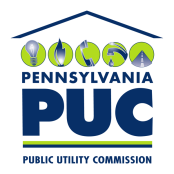  PUBLIC UTILITY COMMISSIONOffice of Administrative Law JudgePiatt Place, Suite 220, 301 Fifth Avenue Tel:  412-565-3550Fax:  412-565-5692IN REPLY PLEASE REFER TO OUR FILE